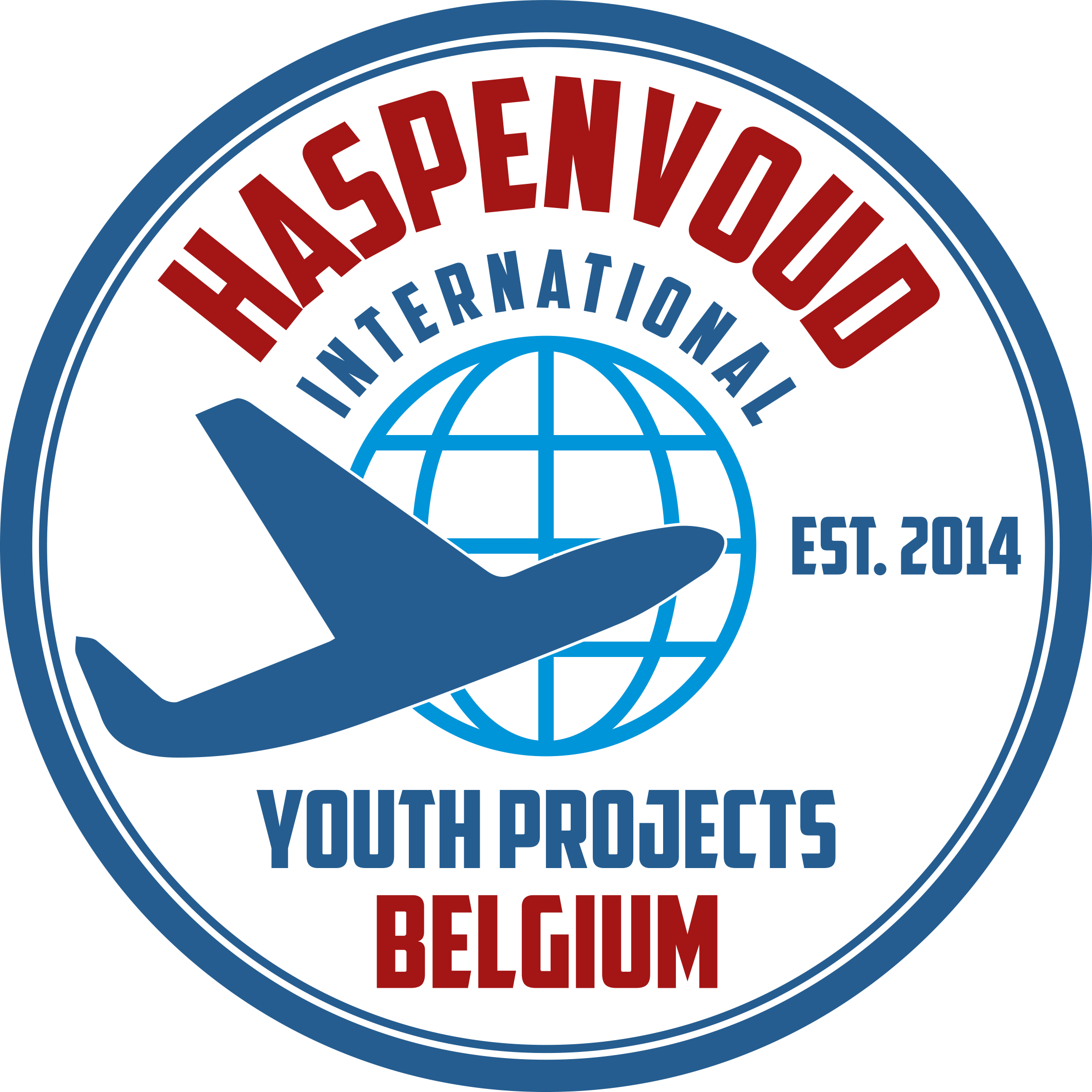 MOTIVATIE FORMULIER – KAAPSTAD 2021MOTIVATIE FORMULIER – KAAPSTAD 2021NaamVoornaam/Voornamen zoals op identiteitskaart vermeldAdresGeboortedatumRijksregisternummerGeslachtM                               VGSM-nummerGSM in geval van noodTelefoonnummer thuisE-mail : Studierichting/beroep:Motivatie om deel te nemen aan dit project:(Je mag meer dan de opgegeven ruimte gebruiken. De motivatie is heel belangrijk)Lid van een (jeugd)vereniging? Zo ja, welke?Heeft een vriend/vriendin zich ook ingeschreven? Zoja, naam/namenVerwachtingen van het projectOpmerkingen / eventueel medische aandachtspuntenVEGETARISCH ?Kennis EngelsGeenBasisGoedZeer goedWelke dagen ben je bij voorkeur beschikbaar voor voorbereidende vergaderingen?Vrijdagavond Zaterdag (voormiddag? , namiddag? , avond?)Zondag (voormiddag? , namiddag? , avond?)Heeft u een strafblad?(vereist om onze visumaanvraag te vervolledigen) Deelnemers dienen ook tegen aanvang van de reis over een geldig reispaspoort te beschikken.JANEENDatum…………………………………………….Handtekening……………………………………………………………………………………………GELIEVE DIT FORMULIER PERSOONLIJK TE BEZORGEN AAN DE VERANTWOORDELIJKE VAN DE JEUGDDIENST VAN JOUW GEMEENTE !!!GELIEVE DIT FORMULIER PERSOONLIJK TE BEZORGEN AAN DE VERANTWOORDELIJKE VAN DE JEUGDDIENST VAN JOUW GEMEENTE !!!